Buzzard’s Class Home-School Communication Sheet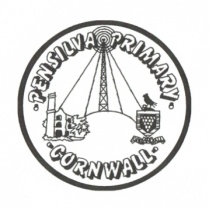 Week beginning 11th October 2021School dinner week 1This week’s diaryThis week’s diaryHello again everyone,It's been another very creative week for Buzzards. We finished our National Celebration:  'St. George's Day' themed art work for the Honey Fair and created rhythms using the Taiko drums.We have also been extra sporty. Mr Jones has set us a Marathon challenge, following the London Marathon, to run a mini marathon of 2.6 miles in October. We started running laps alongside practising our passing skills in rugby and PE with Mr Jones.We have been keen scientists this week, making observations and evaluating evidence to draw conclusions about whether the Earth is flat or spherical. We have also been learning about the planets in our solar system. In maths, we have extended our reasoning and problem-solving skills, adopting RUCSAC as a strategy for tackling mathematical problems.In English, we wrote detailed informal letters to showcase our writing abilities.Homework Set 8.10.21    Continue practising KIRS given out at the start of half term (5-10 min sessions regularly)English/RE./Science task– Gaze up at the night sky. Choose words to describe what you can see. How does it make you feel?Maths - All outstanding maths tasks set from last week and this week on Mathletics linked to our previous place value work and rounding. Log-ins are in the front of our reading records.TTRS (5-10 min sessions regularly)Spellings to learn (they were given out on Wednesday to give extra learning time)Reading, reading, reading!MondayHello again everyone,It's been another very creative week for Buzzards. We finished our National Celebration:  'St. George's Day' themed art work for the Honey Fair and created rhythms using the Taiko drums.We have also been extra sporty. Mr Jones has set us a Marathon challenge, following the London Marathon, to run a mini marathon of 2.6 miles in October. We started running laps alongside practising our passing skills in rugby and PE with Mr Jones.We have been keen scientists this week, making observations and evaluating evidence to draw conclusions about whether the Earth is flat or spherical. We have also been learning about the planets in our solar system. In maths, we have extended our reasoning and problem-solving skills, adopting RUCSAC as a strategy for tackling mathematical problems.In English, we wrote detailed informal letters to showcase our writing abilities.Homework Set 8.10.21    Continue practising KIRS given out at the start of half term (5-10 min sessions regularly)English/RE./Science task– Gaze up at the night sky. Choose words to describe what you can see. How does it make you feel?Maths - All outstanding maths tasks set from last week and this week on Mathletics linked to our previous place value work and rounding. Log-ins are in the front of our reading records.TTRS (5-10 min sessions regularly)Spellings to learn (they were given out on Wednesday to give extra learning time)Reading, reading, reading!TuesdayTaiko DrummingLibrary SessionHello again everyone,It's been another very creative week for Buzzards. We finished our National Celebration:  'St. George's Day' themed art work for the Honey Fair and created rhythms using the Taiko drums.We have also been extra sporty. Mr Jones has set us a Marathon challenge, following the London Marathon, to run a mini marathon of 2.6 miles in October. We started running laps alongside practising our passing skills in rugby and PE with Mr Jones.We have been keen scientists this week, making observations and evaluating evidence to draw conclusions about whether the Earth is flat or spherical. We have also been learning about the planets in our solar system. In maths, we have extended our reasoning and problem-solving skills, adopting RUCSAC as a strategy for tackling mathematical problems.In English, we wrote detailed informal letters to showcase our writing abilities.Homework Set 8.10.21    Continue practising KIRS given out at the start of half term (5-10 min sessions regularly)English/RE./Science task– Gaze up at the night sky. Choose words to describe what you can see. How does it make you feel?Maths - All outstanding maths tasks set from last week and this week on Mathletics linked to our previous place value work and rounding. Log-ins are in the front of our reading records.TTRS (5-10 min sessions regularly)Spellings to learn (they were given out on Wednesday to give extra learning time)Reading, reading, reading!Wednesday PEAll homework due in.Spelling test.Hello again everyone,It's been another very creative week for Buzzards. We finished our National Celebration:  'St. George's Day' themed art work for the Honey Fair and created rhythms using the Taiko drums.We have also been extra sporty. Mr Jones has set us a Marathon challenge, following the London Marathon, to run a mini marathon of 2.6 miles in October. We started running laps alongside practising our passing skills in rugby and PE with Mr Jones.We have been keen scientists this week, making observations and evaluating evidence to draw conclusions about whether the Earth is flat or spherical. We have also been learning about the planets in our solar system. In maths, we have extended our reasoning and problem-solving skills, adopting RUCSAC as a strategy for tackling mathematical problems.In English, we wrote detailed informal letters to showcase our writing abilities.Homework Set 8.10.21    Continue practising KIRS given out at the start of half term (5-10 min sessions regularly)English/RE./Science task– Gaze up at the night sky. Choose words to describe what you can see. How does it make you feel?Maths - All outstanding maths tasks set from last week and this week on Mathletics linked to our previous place value work and rounding. Log-ins are in the front of our reading records.TTRS (5-10 min sessions regularly)Spellings to learn (they were given out on Wednesday to give extra learning time)Reading, reading, reading!ThursdayPE with Mr JonesHello again everyone,It's been another very creative week for Buzzards. We finished our National Celebration:  'St. George's Day' themed art work for the Honey Fair and created rhythms using the Taiko drums.We have also been extra sporty. Mr Jones has set us a Marathon challenge, following the London Marathon, to run a mini marathon of 2.6 miles in October. We started running laps alongside practising our passing skills in rugby and PE with Mr Jones.We have been keen scientists this week, making observations and evaluating evidence to draw conclusions about whether the Earth is flat or spherical. We have also been learning about the planets in our solar system. In maths, we have extended our reasoning and problem-solving skills, adopting RUCSAC as a strategy for tackling mathematical problems.In English, we wrote detailed informal letters to showcase our writing abilities.Homework Set 8.10.21    Continue practising KIRS given out at the start of half term (5-10 min sessions regularly)English/RE./Science task– Gaze up at the night sky. Choose words to describe what you can see. How does it make you feel?Maths - All outstanding maths tasks set from last week and this week on Mathletics linked to our previous place value work and rounding. Log-ins are in the front of our reading records.TTRS (5-10 min sessions regularly)Spellings to learn (they were given out on Wednesday to give extra learning time)Reading, reading, reading!FridayMrs McDowell PMAM - Year 6 Callington College Visit Hello again everyone,It's been another very creative week for Buzzards. We finished our National Celebration:  'St. George's Day' themed art work for the Honey Fair and created rhythms using the Taiko drums.We have also been extra sporty. Mr Jones has set us a Marathon challenge, following the London Marathon, to run a mini marathon of 2.6 miles in October. We started running laps alongside practising our passing skills in rugby and PE with Mr Jones.We have been keen scientists this week, making observations and evaluating evidence to draw conclusions about whether the Earth is flat or spherical. We have also been learning about the planets in our solar system. In maths, we have extended our reasoning and problem-solving skills, adopting RUCSAC as a strategy for tackling mathematical problems.In English, we wrote detailed informal letters to showcase our writing abilities.Homework Set 8.10.21    Continue practising KIRS given out at the start of half term (5-10 min sessions regularly)English/RE./Science task– Gaze up at the night sky. Choose words to describe what you can see. How does it make you feel?Maths - All outstanding maths tasks set from last week and this week on Mathletics linked to our previous place value work and rounding. Log-ins are in the front of our reading records.TTRS (5-10 min sessions regularly)Spellings to learn (they were given out on Wednesday to give extra learning time)Reading, reading, reading!Other information Please feel free to send us an email if you have any questions or concerns: amsissons@pensilva.cornwall.sch.uk  Do not forget the school website; http://pensilva.eschools.co.uk/website for information on school events, policies and newsletters or our Facebook page; Pensilva Primary School for updates. 